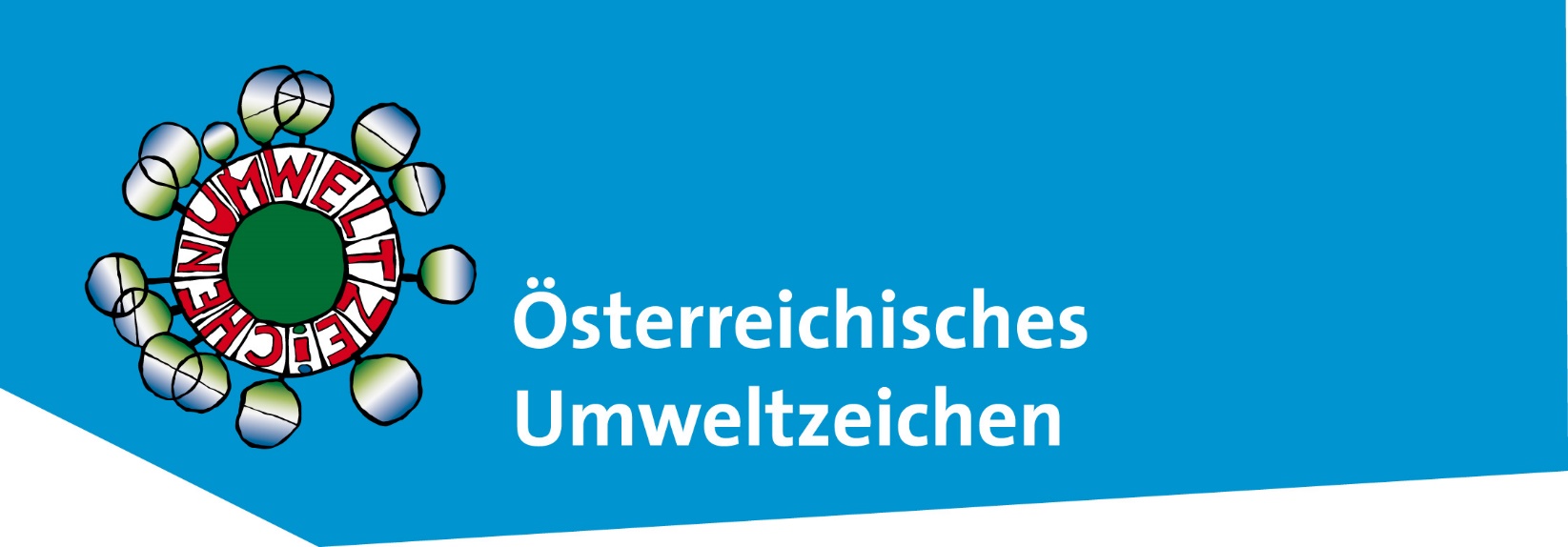 Prüfprotokoll UZ 59FahrschulenAllgemeine ErläuterungenDas Prüfprotokoll ist in erster Linie Hilfsmittel für die Begutachtung und Zeichennutzung und stellt eine Spezifizierung der in der Richtlinie angeführten Nachweise dar. Es zielt darauf ab, die Fahrschulbegutachtung im Rahmen eines Umweltzeichen-Antrages einheitlich zu gestalten. Das Protokoll ist ein praxisbezogener Leitfaden zur Prüfungsdurchführung in dem alle Anforderungen der Richtlinie in Form von Begutachtungsschritten gemeinsam mit den jeweiligen Nachweisen dargestellt sind.Das Prüfprotokoll ist als Formular erstellt und kann elektronisch ausgefüllt werden. 
Bitte senden Sie ein Exemplar des Prüfprotokolls mit Originalunterschrift per Post an den VKI.Allgemeine AngabenAngaben zur Antragstellerin: Firma:	     	Adresse:	     	Ansprechpartner:	     	Stätte des Unterrichts:     	Telefon:	     	  Fax:      	em@il:	     	Angaben zur Prüfstelle: Firma:	     	Adresse:	     	GutachterIn::	     	Telefon:	     	  Fax:      	em@il:	     	Angaben zum Gutachten (bitte ankreuzen):ERSTPRÜFUNG	Alle Anforderungen sind zu überprüfen und das komplette Prüfprotokoll ist auszufüllen.
FOLGEPRÜFUNG (VERLÄNGERUNG DER ZEICHENNUTZUNG)	Änderungen	der Fahrschule und der Richtlinie sind in den entsprechenden Punkten auf Vereinbarkeit mit den aktuell gültigen Kriterien zu überprüfen.
Zielvereinbarungen…		im Zuge der Erstprüfung und davon abgeleitete Maßnahmen sind zu überprüfen. Bei einer ansonsten guten Performance können für nicht eingehaltene Entwicklungsziele Übergangsfristen festgelegt werden.Hat sich seit dem letzten Gutachten etwas geändert?	 ja     neinAnmerkungen/Beilage Nr.:      	Methodik der PrüfungPrüfung schriftlicher Unterlagen	 ja     neinAnmerkungen/Beilage Nr.:      	Begehung der Fahrschule	 ja     neinAnmerkungen/Beilage Nr.:      	Gespräche mit dem Fahrschulmanagement	 ja     neinAnmerkungen/Beilage Nr.:      	Gespräche mit Angestellten der Fahrschule	 ja     neinAnmerkungen/Beilage Nr.:      :	Sonstige Prüfmethoden	 ja     neinAnmerkungen/Beilage Nr.:      	Punkt 4.1. UnternehmensleitbildNachweise: Integration der nachhaltigen Mobilität in die Umwelterklärung, Unternehmensportrait, Firmengeschichte, in das schriftliche Leitbild (ab 15 MitarbeiterInnen), Unternehmenserklärung (unter 15 MitarbeiterInnen), Informationen und Unterlagen zur Mitarbeiterschulung. Belege der Teilnahme an Netzwerken, Wettbewerben oder Programmen. Belege für das betriebliche Mobilitätsmanagement. Begutachtung aller Mittel der internen und externen Kommunikation, u.a. Nachweise.Sind ökologischer Fragen in alle Problemlösungsprozesse, in Selbstverständnis und Philosophie integriert?	 ja     neinNachweis siehe Beilage Nr.:      	Anmerkungen:      	Entsprechen das Erscheinungsbild, das Verhalten des Managements und der MitarbeiterInnen, die Kommunikation? 	 ja     neinAnmerkungen/Nachweise Beilage Nr.:      	Entspricht die Kommunikation nach außen: PR, Marketing unter Berücksichtigung des Nachfrageverhaltens? 	 ja     neinAnmerkungen/Nachweise Beilage Nr.:      	Entspricht das betriebliche Mobilitätsmanagement? 	 ja     neinAnmerkungen/Nachweise Beilage Nr.:      	Nimmt die Fahrschule an Netzwerken, Wettbewerben oder Programmen udgl. teil? 	 ja     neinAnmerkungen/Nachweise Beilage Nr.:      	Punkt 4.2. Management – EntscheidungsträgerInnenNachweise: Anwesenheitslisten, Besuchsbestätigungen, Seminarbestätigungen, Zeugnisse oder vergleichbare Belege, die Besuch, Teilnahme oder das nötige Knowhow belegenBestätigt eine einschlägige Ausbildung Knowhow und Problembewusstsein? 	 ja     neinAnmerkungen/Nachweise Beilage Nr.:      	Wenn nein:Wurde mindestens ein Seminar zu den Themen Klima, Energie, Verkehr und zukunftsweisender Mobilität innerhalb von 2 Jahren besucht? 	 ja     neinAnmerkungen/Nachweise Beilage Nr.:      	Wurden oder werden mindestens 2 Vorträgen oder Veranstaltungen pro Jahr zu Klima, Energie, Verkehr und zukunftsweisender Mobilität absolviert?
 	 ja     neinAnmerkungen/Nachweise Beilage Nr.:      	Gibt es andere Belege für die Bildung von Knowhow und Problembewusstsein  zu Klima, Energie, Verkehr und zukunftsweisender Mobilität?  ja     neinAnmerkungen/Nachweise Beilage Nr.:      	Punkt 4.3. AusbildnerInnenNachweise: Qualitätssicherung Fahrlehrerausbildung, Belege für die didaktische und pädagogische Qualifikation, Belege zu Veranstaltungen und zu regelmäßiger Weiterbildung, UnternehmenserklärungCoaching und Teaching in didaktisch optimierter Abstimmung. Gab oder gibt es eine Teilnahme an mindestens einem internen oder externen Weiterbildungsseminar innerhalb von 2 Jahren?	 ja     neinAnmerkungen/Nachweise Beilage Nr.:      	Gab oder gibt es eine Teilnahme an mindestens einem Weiterbildungsseminar für nachhaltige Mobilität (intern, extern) innerhalb von 2 Jahren?	 ja     neinAnmerkungen/Nachweise Beilage Nr.:      	Wurde oder wird mindestens 1 interne oder externe Veranstaltung pro Jahr zu Klima, Energie, Verkehr und zukunftsweisender Mobilität absolviert?
	 ja     neinAnmerkungen/Nachweise Beilage Nr.:      	Gibt es mindestens zwei zertifizierte SpritsparfahrtrainerInnen und 100% qualifizierte Spritspar-AusbildnerInnen? 	 ja     neinAnmerkungen/Nachweise Beilage Nr.:      	Punkt 4.4. Ausbildung: Qualität statt QuantitätNachweis: Erhebung vor Ort, Begutachtung der eingesetzten Lehr- und Lernbehelfe und gegebenenfalls abgeleitete Maßnahmen, Integration der Inhalte in die Vorbereitungsprüfung, ev. gemeinsame Veranstaltung mit Kooperationspartnern (Verkehrsbetriebe, Fahrradclubs, VCÖ etc).Wird Spritfahrendes Fahren trainiert? 	 ja     neinAnmerkungen/Nachweise Beilage Nr.:      	Gibt es eine Möglichkeit mit einem Elektroauto zu fahren? 	 ja     neinAnmerkungen/Nachweise Beilage Nr.:      	Wird multimodale Mobilität vermittelt? 	 ja     neinAnmerkungen/Nachweise Beilage Nr.:      	Wird Ökologie allgemeinbildend integriert und das Problembewusstsein zur autozentrierten Mobilität geschärft? 	 ja     neinAnmerkungen/Nachweise Beilage Nr.:      	Wenn ja, in welcher Form?      	Wird auf zweckrationale Fahrzeuge, Carsharing und/oder Fahrgemeinschaften aufmerksam gemacht? 	 ja     neinAnmerkungen/Nachweise Beilage Nr.:      	Wenn ja, in welcher Form?      	Nachweise: Qualitätssicherungssystem, Feedbackfragebögen für Fahrschüler, Ergebnisse des Monitorings / der Evaluierung, Entwicklung und Vergleich der Drop-Out-Rate, Begutachtung der Umsetzungsmaßnahmen, u.a..Ist das Ausbildungssystem qualitätsgesichert? 	 ja     neinAnmerkungen/Nachweise Beilage Nr.:      	Wird ein hohes didaktisches und pädagogisches Niveau (Coaching)  gelebt? 	 ja     neinAnmerkungen/Nachweise Beilage Nr.:      	Gibt es eine Wahlmöglichkeit der FahrlehrerIn zumindest als besonderes Angebot? 	 ja     neinAnmerkungen/Nachweise Beilage Nr.:      	Gibt es ein Monitoring/Evaluierungssystem? 	 ja     neinAnmerkungen/Nachweise Beilage Nr.:      	Gibt es eine Gewährleistung für die Fahrstundenqualität als besonderes Angebot? 	 ja     neinAnmerkungen/Nachweise Beilage Nr.:      	Wenn ja, in welcher Form?      	Ist die Ausbildungsdauer abhängig von theoretischen und praktischen Fähigkeiten? 	 ja     neinAnmerkungen/Nachweise Beilage Nr.:      	Wenn ja, in welcher Form?      	Gibt es die Möglichkeit einer Erfolgsgarantie für die theoretische Prüfung? 	 ja     neinAnmerkungen/Nachweise Beilage Nr.:      	Wenn ja, in welcher Form?      	FuhrparkÜberprüfung: Bericht Bestandsaufnahme, PunktevergabeSind folgende Kriterien in der Bestandsaufnahme erfasst? 	 ja     neinKFZ – Typen der Führerscheinklasse B Durchschnittliche CO2- Emission NOx- Emission (nur, wenn Zielvereinbarung notwendig)Eingesetzte Kraftstoffe (verbesserte Treibhausbilanz) (nur, wenn Zielvereinbarung notwendig)Die zwei emissionsreichsten Fahrzeuge (nur, wenn Zielvereinbarung notwendig)Elektroauto                                                                          MUSSElektroskooter                                                                       1 Punkte/ FahrzeugBrennstoffzellenfahrzeuge                          2 Punkte/ FahrzeugStrom aus Erneuerbarer Energie für den FuhrparkEigene Ökostrom-Anlage 		                    15 PunkteEigene Photovoltaikanlage 	                                 20 PunkteAnmerkungen/Nachweise Beilage Nr.:      (Bericht Bestandsaufnahme, Punktevergabe)	Wie viele Punkte wurden wofür vergeben? (Für die Punktevergabe der CO2-Emissionen kann ein Punkterechner in Form einer Excel-Tabelle beim VKI angefordert werden) (MUSS 20 Punkte)Anmerkungen/Nachweise Beilage Nr.:      	Erreicht die IST-Analyse des Fuhrparkes weniger als das notwendige MUSS-Kriterium von in Summe 60 Punkten, müssen die fehlenden Punkte durch eine verbindliche Vereinbarung von Entwicklungszielen gesammelt werden.Mögliche Entwicklungsziele und PunkteKFZ – Typen kategorisiert nach Führerscheingruppe BDurchschnittliche CO2- Emission15                                              s. PunktevergabeNOx- Emission                                                                           2 Punkte/ ProzentEingesetzte Kraftstoffe (verbesserte Treibhausbilanz)16                       2 PunkteDie zwei emissionsreichsten Fahrzeuge                                   1 Punkt/ ProzentElektroskooter                                                                       1 Punkte/ FahrzeugBrennstoffzellenfahrzeuge     2 Punkte/ FahrzeugStrom aus Erneuerbarer Energie für den FuhrparkEigene Ökostrom-Anlage 		                    15 PunkteEigene Photovoltaikanlage 	                                 20 PunkteVereinbarte Entwicklungsziele: Anmerkungen/Nachweise Beilage Nr.:      	Punktezahl Entwicklungsziele:	     Punktezahl IST-Analyse: 	     Gesamtpunktezahl des Fuhrparkes (IST-Analysen + Entwicklungsziele):      (MUSS-Kriterium 60 Punkte)Für die Punktevergabe der CO2-Emissionen kann ein Punkterechner in Form einer Excel-Tabelle beim VKI angefordert werdenInformationsveranstaltungenÜberprüfung: Belege, Informationsblatt oder InterviewsFindet zumindest einmal pro Jahr eine werbende Informationsveranstaltung statt? 	 ja     neinAnmerkungen/Nachweise Beilage Nr.:      	Sind dauerhafte Medien für eine kontinuierliche Information vorhanden (z.B.: Pinwand, Homepage, Jahresbericht, Anzeigen, Presseinformation etc)?
	 ja     neinWenn ja, in welcher Form?      	Anmerkungen/Nachweise Beilage Nr.:      	Ökosoziale Standards in allen Bereichen des UnternehmensNachweis: Abfallkonzept.Anmerkungen/Nachweise Beilage Nr.:      	Überprüfung: DatenaufzeichnungNachweise: Datenaufzeichnung, KennzahlenNachweise: DatenaufzeichnungNachweise: Begehung, InterviewsNachweise: BegehungNachweise: Einkaufsliste, BegehungNachweise: Datenaufzeichnung, allenfalls BerichtNachweise: BegehungNachweise: DatenaufzeichnungNachweise: ProtokollNachweise: BegehungNachweise: erweiterte Inventarliste, BegehungNachweise: erweiterte Inventarliste, Begehung.Nachweise: DatenaufzeichnungNachweise: Informationsblatt, Begehung, InterviewsNachweise: Programm, Zertifikat bzw. TeilnahmebestätigungNachweise: Einkaufsliste.Nachweise: BegehungNachweise: EinkaufslisteNachweise: Einkaufsliste.Nachweise: BestandNachweise: Einkaufsliste, Begehung.Anmerkungen/Nachweise für jede Leistung, Beilage Nr.:      	Anzahl gesammelter Punkte (MUSS 20 Punkte)	      ZusatzinitiativenLiefervertrag mit einem Ökostromanbieter	10 Punkte
 ja     neinThermische Gebäudesanierung Niedrigenergiehaus	20 Punkte
 ja     neinThermische Gebäudesanierung Passivhaus	30 Punkte
 ja     neinNeues Betriebsgebäude in Passivhausqualität	30 Punkte
 ja     neinEigene Ladestation für E-Fahrzeuge ja     neinmind. 7,5 kW	10 Punkte
mind. 15 kW	20 PunkteInitiativen mit vergleichbarer Intention und Qualität 
(zb. freiwillige Kompensation von CO2-Emissionen mit „Climate Austria“ oder ähnlichen Einrichtungen)	max. 30 Punkte
 ja     neinAnmerkungen/Nachweise für jede Zusatzinitiative, Beilage Nr.:      	Anzahl gesammelter Punkte (MUSS 10 Punkte)	      GesamtbeurteilungHiermit wird bestätigt, dass die Fahrschule       	
vollinhaltlich der Richtlinie UZ 59 „Fahrschulen“ vom 1. 7. 2021 entspricht.     	,       	  	     		(Ort)	(Datum)	(Unterschrift und Stempel	des Gutachters)Bitte laden Sie in jedem Fall ein Exemplar des Prüfprotokolls mit Originalunterschrift auf https://produkte.umweltzeichen.at/index.php?hlogin=1 oder senden es per Post an den VKI.Nachhaltige Mobilität als Teil der UnternehmenskulturMUSSBewusstseinsbildung MobilitätMUSSBewusstseinsbildung MobilitätMUSSBewusstseinsbildung MobilitätMUSSQualität der AusbildungMUSSIst-Analyse MUSS 20 Punkte EntwicklungszieleInformation zur nachhaltigen MobilitätMUSSAbfallkonzeptMUSS ab 20 MitarbeiterInnen  ja     neinFortschreibung des AbfallkonzeptesSOLL (2 Punkte) 
 ja     neinFortlaufende EnergiebuchhaltungSOLL (3 Punkte) 
 ja     neinElektronische EnergiebuchhaltungSOLL (4 Punkte) 
 ja     neinAutomatische Temperaturabsenkung SOLL (2 Punkte) 
 ja     neinHeizungsregelungSOLL (3 Punkte) 
 ja     neinEnergiesparende BeleuchtungstechnikSOLL (3 Punkte) 
 ja     neinRichtige RaumtemperaturSOLL (2 Punkte) 
 ja     neinÖkologisches HeizsystemSOLL (4 Punkte) 
 ja     neinVerbrauchsdaten Geräte und AnlagenSOLL (3 Punkte) 
 ja     neinDichtheit von Fenstern und TürenSOLL (2 Punkt) 
 ja     neinFreie Wärmeabgabe von HeizkörpernSOLL (1 Punkte) 
 ja     neinGeräteausstattung BürobereichSOLL (4 Punkte) 
 ja     neinSonstige GeräteausstattungSOLL (2 Punkte) 
 ja     neinRessourcenmonitoringSOLL (4 Punkte) 
 ja     neinNutzungsverhaltenSOLL (4 Punkte) 
 ja     neinUmwelt- oder gesundheitsspezifische Weiterbildung für MitarbeiterInnenSOLL (3 Punkte) 
 ja     neinSchadstoffarmes Innenraumklima – MaterialienSOLL (3 Punkte) 
 ja     neinAufstellung KopiergeräteSOLL (1 Punkt) 
 ja     neinRecyclingpapierSOLL (3 Punkte) 
 ja     neinKuverts aus RecyclingpapierSOLL (1 Punkt) 
 ja     neinOrdner aus 100% AltpapierSOLL (1 Punkt) 
 ja     neinWasch- und Reinigungsmittel SOLL (1 Punkt) 
 ja     nein